UNIVERSIDAD NACIONAL “HERMILIO VALDIZÁN”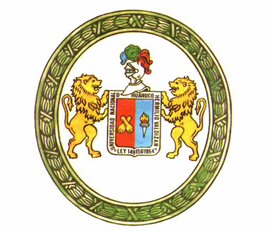 DIRECCIÓN UNIVERSITARIA DE INVESTIGACIÓN INFORME FINALLA AUDITORÍA DE GESTIÓN COMO HERRAMIENTA PARA EVALUAR EL DESEMPEÑO EN LA MUNICIPALIDAD DISTRITAL DE AMARILIS – HUÁNUCO – 2013RESPONSABLE	: MG. FLORENCIO ESPINOZA HUERE HUÁNUCO – PERÚ2014 DEDICATORIA Dedico el presente trabajo de investigación al Prof. CPC Teodomiro ARIAS FLORES por ser un ícono, un paradigma, y por ser un docente valeroso en extremo.AGRADECIMIENTOAgradezco a Dios por darme salud,  energía y vida.ÍNDICE CARÁTULADEDICATORIAAGRADECIMIENTOINDICE PRESENTACIÓNRESUMEN CAPÍTULO IPROBLEMA DE INVESTIGACIÓNPRESENTACIÓN El trabajo de investigación  titulada: La Auditoría de Gestión como Herramienta para evaluar el Desempeño en la Municipalidad Distrital de Amarilis – 2013.	Contiene los siguientes capítulos:	El Capítulo I: Trata sobe problema de investigación, la formación del problema, problema general y los problemas específicos.	El Capítulo II, trata de aspectos científicos del objetivo general y objetivos específicos, hipótesis principales y auxiliares, justificación e importancia de la  investigación, así como sus limitaciones.	El capítulo III, trata sobre marco teórico, como: base teóricas, bases epistémicas y definiciones conceptuales.	El capítulo IV, trata sobre los materiales y métodos utilizados en la investigación, método descriptivo, explicativo, tipo descriptivo, nivel básico, diseño no experimental, realizado el cálculo de la muestra por aleatoria simple, 79 personas que respondieron porcentualmente; la recolección de datos mediante encuestas y su presentación en cuadros estadísticos.	El capítulo V, trata sobre resultados de las 6 preguntas planteadas para obtener los datos y la contrastación de la hipótesis. El capítulo VI, trata sobre la discusión de resultados derivados de la investigación.RESUMENLa sociedad huanuqueña, en los últimos años ha experimentado, el crecimiento de los índices de concepción focalizadas básicamente en las instituciones públicas, como en municipios y gobiernos regionales, especialmente cuando realizan obras con fondos del tesoro público, obras públicas inconclusas a pesar de haberse ejecutado el 100% de su presupuesto, o en alguno de las casos, obras de mala calidad, estos hechos distorsionan los principios de economía, eficiencia y eficacia. De tal manera se realizó investigación sobre esos fenómenos de la concepción en la Municipalidad Distrital de Amarilis – Huánuco, mediante un trabajo de investigación titulada: “La Auditoría de gestión como herramienta para evaluar el Desempeño en la Municipalidad Distrital de Huánuco.Palabras claves:Auditoría de gestión, evaluación del desempeño.Municipalidad, tesoro público ABSTRACTThe Huanuco society in recent years has experienced growth rates of conception focused primarily on public institutions such as municipalities and regional governments, especially when performed works with funds from the public treasury, public works unfinished despite having executed 100% of your budget, or in one of the cases, shoddy work, these facts distort the principles of economy, efficiency and effectiveness. So research on the phenomena of conception took place in the District Municipality of Amarilis - Huánuco, by a research entitled "Audit management as a tool to evaluate the performance in the District Municipality of Huanuco.Keywords:Audit, performance evaluation.Municipality, treasuryCAPÍTULO IEL PROBLEMA DE INVESTIGACIÓNPlanteamiento del problemaLa gestión en los gobiernos locales, así como en situación financiera, se caracteriza por una creciente actividad cotidiana, como consecuencia de la globalización y los cambios tecnológicos que se dan en el mundo, esto implica mayor control en la gestión municipal, sea una gerencia científica.Para que no ocurra lo indicado, los auditores independientes o auditores de los municipios, deben emplear un método el más adecuado escepticismo profesional, sin dejar de lado los métodos y técnicas y procedimientos que utiliza la auditor debe sentirse satisfecho por su labor profesional que realiza. El problema existe cuando el auditor no está conforme con el trabajo que realiza, porque faltan algunos factores o elementos, normas o principios de contabilidad que no le permite realizar su trabajo como él lo quisiera.Una auditoría de gestión, puede ser realizada a una entidad pública o privada, porque en ambos casos existe gestión de parte logística y las transacciones que realizan los funcionarios.Para entender el concepto de auditoría de gestión, es necesario conocer los conceptos tradicionales de auditoría administrativa y auditoria operacional que fueron reemplazados por este último. William P. Leonard presenta la siguiente definición: La auditoria administrativa puede definirse como el examen comprensivo y constructivo de la estructura organizativa de una empresa, de una institución o departamento gubernamental; o de cualquier otra entidad y de sus métodos de control, medios de operación y empleo que cié a sus recursos humanos y materiales. El concepto de auditoría de gestión, con su preocupación de control operativo, es el puente y a veces el catalizador entre la auditoría financiera tradicional y un método de servicios administrativos para solucionar el problema de un tiempo. “Auditoría de Gestión como herramienta para evaluar el desempeño en la Municipalidad de Amarilis – Huánuco Se ha determinado que no se lleva a cabo la evaluación de las autoridades, funcionarios y trabajadores en general. La entidad no dispone de un sistema de medición de la eficiencia, economía y efectividad del capital humano del gobierno local. Esta situación viene permitiendo que autoridades que hacen un buen trabajo y otras que no hacen lo mismo, sean consideradas en el mismo nivel y  las otras que hacen un buen trabajo pero con perfil bajo no tengan el apoyo ciudadano por falta de un sistema de medición del desempeño. Esta misma situación se presenta también entre funcionarios y trabajadores, los cuales no son evaluados periódicamente permaneciendo en sus puestos pese al rechazo manifiesto de las autoridades, personal de la municipalidad y la ciudadanía. En los gobiernos locales en general y en particular el de en la Región Huánuco, no se evalúan el desempeño de la entidad. Dicha evaluación implica comparar la ruta seguida por la entidad al conducir sus actividades con los objetivos, metas, políticas y normas establecidas por la legislación y por la propia entidad, y; aplicar otros criterios razonables de evaluación al personal, recursos financieros, recursos materiales y otros. La entidad no realiza la evaluación de efectividad, es decir no dispone de medidas de logro de metas, objetivos y otros beneficios que pretende alcanzar y que estén previstos en la Ley Orgánica de Municipalidades o han sido fijadas por el concejo municipal. No aplica ningún sistema de evaluación de desempeño. La entidad no realiza la evaluación de la eficiencia, porque no dispone de estándares para comparar los servicios entregados a la comunidad y los recursos utilizados para ese fin. No aplica ningún sistema de evaluación al respecto. La entidad no realiza la evaluación de la economía de sus recursos. Adquiere recursos, sean financieros, humanos, materiales, sin obtener la cantidad requerida, al nivel razonable de calidad, en la oportunidad y lugar apropiado y al menor costo posible. No aplica ningún  sistema de evaluación  del  grado de economía de sus recursos.Formulación del ProblemaProblema Principal¿En qué medida la auditoría de gestión, como sistema de medición, permitirá evaluar el desempeño en la Municipalidad Distrital de Amarilis?Problemas Secundarios¿Por  qué la auditoría de  gestión constituye  una herramienta para evaluar el desempeño en la Municipalidad de Amarilis?¿La auditoría de gestión permite medir la economía, eficiencia y eficacia en la adquisición, protección y utilización de los recursos materiales, humanos y financieros?CAPÍTULO IIASPECTOS CIENTÍFICOSObjetivos PrincipalDeterminar, si la auditoría de gestión, como sistema de medición, coadyuva en la evaluación del desempeño en la Municipalidad Distrital de Amarilis?Objetivos EspecíficosOE1. Fundamentar que la auditoría de gestión constituye una herramienta para evaluar el desempeño en la Municipalidad Distrital de Amarilis.OE2. Analizar si la auditoría de gestión permite medir la economía, eficiencia y eficacia en la adquisición, protección y utilización de los recursos materiales, humanos y financieros.Hipótesis “Si la auditoría de gestión determina el grado de medición de la eficiencia, economía y efectividad en la utilización de los recursos, entonces constituye una herramienta para realizar la evaluación de desempeño en la municipalidad distrital de Amarilis.Variables Variable Independiente:La auditoría de gestiónIndicadores:Economía en la adquisición, protección y utilización de los recursos.Eficiencia en el uso de los recursos para la producción B y SS.Variable dependiente:Evaluación del DesempeñoIndicadores:Evaluación de desempeño en la Municipalidad Distrital de Amarilis X1Desempeño en la gestión de las autoridades municipales X2.Justificación  e Importancia La investigación titulada: La Auditoría de Gestión como herramienta para evaluar el desempeño en la Municipalidad Distrital de Amarilis – 2013, tiene como objetivo determinar, si la Auditoría de Gestión, como sistema de medición coadyuva en la evaluación del desempeño en la Municipalidad de Amarilis, que vendría a ser la justificación e importancia de la investigación, según la justificacionista, el  conocimiento científico consiste  de proposiciones probadas, transmitible diciendo la verdad, sin caer en el falsacionismo ingenuo ni tampoco dogmático.Limitaciones La investigación ha tenido limitaciones con respecto a la obtención de información de la institución municipal de Amarilis, porque los directivos de dicha entidad son reacios a responder las preguntas planteadas, actuando siempre a la defensiva, porque creyeron  que la investigación es para denunciarlos, confunden nuestra misión de investigador que solamente buscamos el objetivo de la ciencia, explicar la verdad.Operacionalización de VariablesProyecto de Investigación: La auditoría de gestión como herramienta para evaluar el desempeño en la Municipalidad Distrital de Amarilis – Huánuco – 2013CAPÍTULO IIIMARCO TEÓRICOLas teorías que tienen relación con el tema de investigación son:La  teoría de las finanzas publicasRETCKIMAN K. Benjamin (1987, p. 14 y 15) sobre la teoría de las finanzas sostiene: “El método de la economía pública ha cambiado totalmente en los últimos 30 años, y esta transformación vinculada estrechamente con John M. Keynes y su teoría general, tiene un aspecto técnico de consideraciones teóricas, pero decisivo para su formulación, y que es el  crecimiento desmesurado del sector público, y cuatro aspectos tomados de la ciencia económica, como son: 1° El uso generalizado del análisis macroeconómico; 2° La difusión de la contabilidad social y su técnica; 3° Alcanzar el empleo pleno de los países avanzados, y 4° La movilización del excedente económico en las naciones subdesarrolladas. Es evidente, por otra parte (...) estos aspectos, que naturalmente son tomados de la economía general, no han sido aceptados sin discusión como formando parte de esta disciplina, y que en algunos casos las consideraciones de los autores le han sido adversas. Otro detecto de que adolece el sistema es que si se tienen en cuenta los grandes apartados de la economía pública (se aceptarán aquí los cuatro usados tradicionalmente: Gastos públicos, ingresos gubernamentales, deuda pública y administración financiera) se encontrarán cuestiones y problemas que quedan dentro de la línea fronteriza de varias ciencias, hecho que ya se mencionó al designar a la economía pública de la que podría decirse que trata la forma en que los objetivos gubernamentales son obtenidos a través de la asignación de recursos económicos, de la distribución de la riqueza, del ingreso y de la estabilidad en el nivel de precios y el desarrollo económico, usando entradas, gastos, deuda pública y otras transacciones. De esta manera el análisis cae dentro de los campos de la ciencia política y de la sociológica. La economía trata primordialmente con el individuo o grupo de individuos; la economía pública, específicamente del Estado. La primera considera las relaciones materiales entre las personas; la segunda trata las mismas relaciones entre el Gobierno y ciudadanos”. Teorías Básicas La teoría de la Administración Pública La teoría de la administración pública consiste en el estudio de los aspectos administrativos del Estado. A ella le atañen los principios que explican, de manera general, el ser y el devenir de la administración pública. El ser de la administración pública consiste en bs elementos esenciales que la constituyen; el devenir es su evolución hasta el presente. La diferenciación de lo administrativo a partir del concepto de policía, propició que desde 1756 se sentaran las bases para el estudio científico de la administración pública como una disciplina independiente. Lo administrativo fue diferenciado de lo político, lo financiero y lo económico, dentro del fenómeno estatal en su conjunto. Se trató de una precisión de funciones que se especializaba entre sí, pero que permanecían estrechamente relacionadas dentro de la relacionadas dentro de la unidad brindad por el  Estado. Por consiguiente, el Estado es la unidad fenoménica y la unidad teórica que vincula a la Ciencia de la Administración pública, con das ciencias políticas que también tienen al Estado corno objeto de estudio. Carle Romió en su libro “Teoría de la Organización y de la Administración Pública” p, 2 sostiene que: En los ya lejanos años 60 la Teoría de la Organización dio un salto cualitativo importante de la mano de la Teoría General dé Sistemas al comprender que las organizaciones debían analizarse de manera integral sin dejar de lado ninguna de sus dimensiones fundamentales. En este sentido, una organización (en nuestro caso una organización pública) agrupa las siguientes dimensiones fundamentales: entorno, objetivos, estructura administrativa, recursos humanos, recursos tecnológicos, financieros y materiales, procesos administrativos. Como es de apreciar la figura comprende el proceso integral de la administración pública que se puede resumir en entrada -proceso-salida. La Administración pública es una realidad social, política y organizativa que requiere unos tratamientos analíticos jurídicos, económicos, sociológicos y politológicos.Pero estos tratamientos científicos pueden ser insuficientes. Las transformaciones del Estado, las nuevas tareas a abordar por las diversas administraciones públicas, y sobre todo el enorme predominio de los recursos financieros y humanos que han supuesto y suponen la creciente actividad de prestación de servicios, han puesto de relieve la aproximación organizativa, también denominada gerencialista o eficientista (Subirats, 1990-225) Esta circunstancia es fundamental: las administraciones públicas han adquirido nuevas funciones y objetivos que han originado substanciales cambios en su composición y estructura, de tal forma que la aproximación organizativa parece ineludible. Conceptos La auditoría de gestión La auditoría de gestión, conocido también auditoría operativa o auditoría administrativa consiste en: El examen crítico, sistemático y detallado de las áreas y Controles Operacionales de un ente, realizado con independencia y utilizando técnicas específicas, con el propósito de emitir un informe profesional sobre la eficacia eficiencia y economicidad en el manejo de los recursos, para la toma de decisiones que permitan la mejora de la productividad del mismo. Indicadores de gestión Un indicador es un punto en una estadística simple o compuesta que refleja algún rasgo importante de un sistema dentro de un contexto de interpretación. A través de un indicador se pretende caracterizar el éxito o efectividad de un sistema, programa u organización, sirviendo de una medida aproximada de algún componente o la relación entre componentes. Los indicadores expresan una relación cuantitativa entre dos cantidades de un mismo proceso, o procesos diferentes que permiten obtener un valor porcentual del cual pueden derivarse rangos de evaluación aplicables a una organización o empresa. Los indicadores, aportan a las características, tales como el ser relevantes, factibles de medir e interpretar y verificables, son útiles para apoyar los procesos de toma de decisiones. Evaluación del desempeño El procedimiento para evaluar el personal se denomina comúnmente evaluación del desempeño, y generalmente se elabora a partir de programas formales de evaluación, basados en una razonable cantidad de informaciones respecto a los empleados y a su desempeño en el cargo. Uno de los retos más importantes en la gestión de los recursos humanos en los tiempos modernos, es la búsqueda de una metodología de evaluación del desempeño que sea capaz de mejorar la interacción entre el trabajador y la Organización (empresa) para lograr un beneficio mutuo. Desde el punto de vista conceptual se puede plantear que: La Evaluación del Desempeño, consiste en la identificación y medición de los objetivos de la labor que desempeña un individuo, la forma en que utiliza los recursos para cumplir esos objetivos.Bases Epistémicas La epistemología es el estudio de la producción y validación del conocimiento científico, el conocimiento viene a ser un subconjunto de la que forma parte la verdad y creencia.Las bases epistémicas de la auditoría, se sustentan en el racionalismo de Karl Popper, con la finalidad de entender las hipótesis, las leyes y teorías científicas, que se desarrolla en el presente trabajo de investigación. A este respecto LAKATOS (1983-19) “Para Popper el cambio científico es Racional o al menos reconstruible racionalmente y pertenece al dominio de la lógica de la investigación”CAPÍTULO IVMATERIAL Y MÉTODOS Tipo de InvestigaciónEl tipo explicativo, porque no se puede describir conceptos o hechos, sino responder las causas del problema del proyecto de investigación.Diseño de InvestigaciónEl diseño de investigación es NO EXPERIMENTAL, porque en el desarrollo de la Investigación no se manipula deliberadamente la variable independiente.Composición de la población – muestra población:La población está constituida por los funcionarios y trabajadores del Municipio Distrital de Amarilis de la ciudad de Huánuco.Muestra:Después de ver las características de la población y de la unidad de análisis que viene a ser los trabajadores y funcionarios del distrito de Amarilis  de la ciudad de Huánuco, el tamaño de la muestra se determina utilizando la siguiente fórmula:Donde:n = Tamaño de la muestraZ = Nivel de confianzap = Probabilidad positiva q = probabilidad negativaN = Tamaño de la poblaciónE = Tamaño de la poblaciónReemplazando valores:Z = 1.96p = 0.5q = 0.5N = 100E = 0.5Determinando la muestra:Por tanto:n = 79Tenemos la muestra correcta del trabajo de investigación, hallado mediante aleatoria simple.Donde calculamos el valor representativo de un grupo de 100 trabajadores de la municipalidad distrital de Amarilis, que representa una muestra de 79 trabajadores (funcionarios y empleados), el objetivo es realizar una estimación del valor medio bruto de lo que piensa o conoce los trabajadores acerca de la auditoría de gestión, como una herramienta para evaluar el desempeño en la municipalidad de Amarilis – Huánuco.Instrumentos de Recolección de DatosTécnicas Análisis documental, para analizar normas legales referentes a la banca.Encuestas, para obtener información de los funcionarios y trabajadores del municipio.Encuesta a los auditores especializados en municipalidades.Instrumentos Fichas bibliográficas, fichas de resumen de datos que requiere el desarrollo del proyecto.Cuestionario, para obtener información de la muestra que requiere el trabajo de investigación.Técnicas de Recojo, Procesamiento y Representación de datos.Técnicas de recojo de datosAnálisis documentalEncuestasCuestionarioTécnica de procesamiento de datosOrdenamiento y clasificaciónRegistro manualRegistro computarizado Presentación de datos Formulación de cuadros con cantidades y porcentaje.Formulación de gráficosPrueba de hipótesis, con chi – cuadradoAnálisis e interpretación de datos CAPÍTULO VRESULTADOS¿Cree usted, que la auditoría de gestión constituye una herramienta de medición del desempeño?CUADRO N° 1Auditoría de gestión como herramienta para evaluar el desempeño Fuente: Elaboración propia A la pregunta, si la auditoría de gestión es una herramienta para evaluar el desempeño de las 79 personas entrevistadas respondieron el 51% que están de acuerdo que la auditoría de gestión mide el desempeño; y, el 38% respondieron que la auditoría de gestión no mide el desempeño o están en desacuerdo con respeto a la auditoría de gestión.En suma la auditoría de gestión mide el desempeño de una institución  u organización.¿Cree usted, que la auditoría de gestión determina la eficiencia y efectividad de los recursos por parte de las autoridades municipales?CUADRO N° 2Auditoría de Gestión como instrumento para evaluar la eficiencia y efectividad en la utilización de recursosFuente: Elaboración propia Los resultados de la encuesta explica que el 63% están totalmente o están de acuerdo, que la auditoría de gestión determina la eficiencia y efectividad en la utilización de los recursos de la municipalidad distrital de Amarilis, para luego producir bienes y servicios públicos que la municipalidad debe otorgar a los ciudadanos Amarilence.¿Considera usted, que la auditoría de gestión constituye una herramienta para evaluar el cumplimiento de metas y objetivos de una institución?CUADRO N° 3Auditoría de Gestión como instrumento para evaluar el cumplimiento de metas y objetivosFuente: Elaboración propia Las metas y objetivos en todas las instituciones públicas, son estrategias, entonces realizan simples comparaciones entre lo proyectado y lo ejecutado determinando brechas, o también justificando las razones del por qué no se cumplió las metas, en cambio la auditoría de gestión es una herramienta científica para evaluar el cumplimiento de las metas y objetivos, propuestos en el plan estratégico de la institución.La encuesta explica que el 74% están de acuerdo que la auditoría de gestión es una herramienta para evaluar el cumplimiento de metas y objetivos del distrito de Amarilis. ¿Cómo califica usted, la posibilidad de realizar la evaluación de desempeño en el distrito de Amarilis?CUADRO N° 4Evaluación de desempeño en  el distritito de AmarilisFuente: Elaboración propia El desempeño de las autoridades y funcionarios de confianza en Distrito de Amarilis, se vislumbra en los resultados obtenidos en la encuesta, califican como buena el 89% de encuestados y solamente el 11% como mala.¿Cómo califica usted, la posibilidad de realizar la evaluación de desempeño a la gestión de las autoridades y funcionarios en el distrito de Amarilis?CUADRO N° 5Evaluación del desempeño de las autoridades y funcionarios del distrito de Amarilis Fuente: Elaboración propia Contrastación de la Hipótesis El proceso de contrastación de la hipótesis de trabajo, se lleva a cabo en función de los objetivos; porque la realización de la investigación ha sido por objetivos.Modelo de Investigación por objetivos obedece a la siguiente regla:A partir del objetivo general de la investigación, contrastando con los objetivos específicos, lo que nos ha llevado a determinar las conclusiones parciales, para luego derivar en la conclusión final, el mismo que es concordante con la hipótesis planteada al inicio del trabajo de investigación.					OE1		CP1OG 					CF = HG	OE2		CP2Leyenda: OG = Objetivo generalOE = Objetivo específico CP = Conclusión parcialCF = Conclusión finalHG = Hipótesis general Resultados de la investigación Conclusión General La auditoría de gestión si es una herramienta, que mide el desempeño de los trabajadores, financieros y del alcalde del distrito de Amarilis, no sólo eso; sino también  la gestión y adquisición de bienes, realización de obras y la política instaurada en el municipio.Conclusiones Parciales Los directivos y el alcalde deben ser conscientes, que practicar una auditoría de gestión en el municipio de Amarilis, es saludable.La auditoría de gestión mide la economía, eficiencia y eficacia en la adquisición, protección de los recursos materiales, humanos y financieros del municipio.Sugerencia GeneralLa municipalidad distrital de Amarilis, se sugiere practicar anualmente Auditoría de Gestión, estimado un presupuesto para su realización.Sugerencia parcialesSe sugiere al municipio de Amarilis, practicar anualmente una auditoría de gestión.Se sugiere a los regidores y a toda la población amarilense, pedir que rinda cuentas al alcalde, en la cual adjunté una memoria de Auditoría de GestiónCAPÍTULO VIDISCUSIÓN Contrastación de los Resultados con la Referencia  BibliográficaLa auditoría de gestión es una disciplina científica de mucha necesidad e importancia en las instituciones públicas y privadas, porque mide al desempeño de las instituciones, en cuanto a sus recursos que maneja, especialmente cuando los fondos vienen  del erario nacional para realizar obras, como corrobora (Romió 1990-2) dónde las organizarse de manera integral sin dejar de lado ninguna de sus dimensiones fundamentales.Aporte de la investigación.La implementación obligatoria de la auditoría de 3E, en todos los municipios del país.BIBLIOGRAFÍAContraloría General de la República. (1998) Manual de Auditoría Gubernamental. Lima: Editora Perú, 457pp Contraloría General de la República. (1995) Normas de Auditoría Gubernamental. Lima: Editora Perú. Chiavenato ldalberto (1998) Introducción a la Teoría General de la Administración. México. Mc Graw Hill. Chiavenato ldalberto (2006) Administración de Recursos Humanos. México. Mc Graw Hill. Drucker Peter F. (2004) La Gerencia en la Sociedad Futura. Bogotá. Grupo Editorial Norma. Evans & Lindsay (1999) Administración y Control de la Calidad. México. Grupo Editorial Iberoamérica SA. De CV. Editorial Océano (2006) Auditoría. Madrid. Editorial Océano/Centrum. Gómez Bravo, Luis (2006) Mejoramiento Continuo. www.monografias .com. Federación de Colegios de Contadores Públicos del Perú (2004). Normas Internacionales de auditoría (NIAS). Lima. Imprenta del Colegios de Contadores Públicos de Lima Instituto de Auditores Internos de España-Coopers & Lybranci, SA. (2004) Los Nuevos conceptos del Control Interno- INFORME COSO. Madrid. Ediciones Díaz de Santos SA. López Mas, Julio (2006) Motivación laboral y Gestión de Recursos Humanos en la Teoría de Frederick Herzberg. México. Editorial LIMUSA. Reyes Ponce, Agustín (2006) Administración de Personal. México. Editorial LIMUSA. Valdivia Delgado, Cesar A. (2005) Contabilidad Gubernamental. Lima. Centro de Estudios Gubernamentales. 939pp Yoder, Dale (2006) Manejo de Personal y Relaciones Industriales. México. Editorial LIMUSA SUBIRATS, J. (1990), “La Administración Pública como Problema. El Análisis de Políticas Públicas como Propuesta” , en Documentación Administrativa, núm. 224- 225Ramió, Carle, (1993) Teoría de Organización y Administración Pública. Madrid.Retchkiman, Benjamin (1987). Teoría de las Finanzas Pública. México.Redondo Durand, Rafael. Lloport Pérez, Xavier y Duran Juve, Dunia. Auditoría de Gestión. Universidad de Barcelona. España 1996.ANEXO ENCUESTA¿Cree usted, que la auditoría de gestión constituye una herramienta de medición del desempeño?¿Cree usted, que la auditoría de gestión determina la eficiencia y efectividad en la utilización de los recursos por parte de las autoridades del distrito de Amarilis?¿Considera usted, que la auditoría de gestión constituye una herramienta para evaluar el cumplimiento de metas y objetivos en el distrito de Amarilis?¿Cómo califica usted, la posibilidad de realizar la evaluación de desempeño en el distrito de Amarilis?¿Cómo califica usted, la posibilidad de realizar la evaluación de desempeño a la gestión de las autoridades y funcionarios de confianza en el distrito de Amarilis?MATRIZ DE CONSISTENCIA TÍTULO: LA AUDITORÍA DE GESTIÓN COMO HERRAMIENTA PARA EVALUAR EL DESEMPEÑO EN LA MUNICIPALIDAD DE AMARILIS – 2013.Planteamiento del problema 8Formulación del problema 10CAPÍTULO IIASPECTOS CIENTÍFICOS CAPÍTULO IIASPECTOS CIENTÍFICOS 2.1 Objetivo Principal 102.2 Hipótesis 112.3 Justificación 112.4 Limitaciones 12CAPÍTULO IIIMARCO TEÓRICO CAPÍTULO IIIMARCO TEÓRICO 3.1 La teoría de las finanzas públicas 133.2 Teorías Básicas 143.3 Conceptos 153.4 Bases Epistémicas 17CAPÍTULO IVMATERIAL Y MÉTODOS CAPÍTULO IVMATERIAL Y MÉTODOS 4.1 Tipo de Investigación 174.2 Diseño de Investigación174.3 Composición de la Población – muestra población174.4 Instrumentos de recolección de datos 194.5 Técnicas de Recojo, Procesamiento y Presentación de Datos19CAPÍTULO VCAPÍTULO V5.1 Resultados 205.2 Contrastación de la hipótesis 255.3 Modelo de Investigación por Objetivos 255.4 Resultados de la Investigación 25CAPÍTULO VIDISCUSIÓN CAPÍTULO VIDISCUSIÓN 6.1 Contrastación de resultados con la Referencia Bibliográfica 266.2 Aporte de la Investigación 27BIBLIOGRAFÍA ANEXOS VariablesOperacionalizaciónDimensionesIndicadoresVariable Independiente Auditoría de GestiónExamen crítico, sistemático y detallado de las áreas y controles operacionales de un enteFuncionarios del municipioEconomía en la adquisición Utilización adecuado de recursos.Variable Independiente Auditoría de GestiónExamen crítico, sistemático y detallado de las áreas y controles operacionales de un enteTrabajadores del municipioEficiencia Uso adecuado de recursos Producción de servicios Variable Independiente Evaluación del desempeñoProcedimiento para evaluar a funcionarios y trabajadores, sobre las tareas encomendadas por ley.Funcionarios del municipioEvaluación y desempeño de los auditores.Variable Independiente Evaluación del desempeñoProcedimiento para evaluar a funcionarios y trabajadores, sobre las tareas encomendadas por ley.Trabajadores del municipioEvaluación y desempeño de los trabajadoresObjetivo medidof%ADe acuerdo4051BEn desacuerdo3038CDesconozco911TOTAL79100Objetivo medidof%ATotalmente de acuerdo2025BDe acuerdo3038CEn desacuerdo1823D Desconozco 1114TOTAL79100Objetivo medidof%ATotalmente de acuerdo2025BDe acuerdo3949CEn desacuerdo1013D Desconozco 1013TOTAL79100Objetivo medidof%ABuena 7089BMala 911CDesconozco 00TOTAL79100Objetivo medidof%AExcelente 2025BBuena 4051CMala 911D Desconozco 1013TOTAL79100Objetivo medidoF%ADe acuerdoBEn desacuerdoCDesconozco Objetivo medidoF%ATotalmente de acuerdo BDe acuerdoCEn desacuerdoDNo conozco TOTALObjetivo medidoF%ATotalmente de acuerdo BDe acuerdoCEn desacuerdoDNo conozco TOTAL Objetivo medidoF%ABuena BMala CDesconozco TOTALObjetivo medidoF%AExcelente BBuena CMala DDesconozco TOTALPROBLEMAOBJETIVOHIPÓTESIS VARIABLESMETODOLOGÍA PG ¿En qué medida la auditoría de gestión, como sistema de medición permitirá evaluar el desempeño de la municipalidad de Amarilis?PE1, ¿Por qué la auditoría de gestión constituye una herramienta?PE2 ¿La auditoría de gestión permite medir la economía eficiencia y eficacia?OP Determinar, si la auditoría de gestión como sistema de medición en la municipalidad de Amarilis.OE1, fundamentar que la auditoría de gestión constituye una herramienta de medición de desempeño.OE2 Analizar si la auditoría de gestión permite medir la economía, eficiencia y la eficacia.HG. Si la auditoría de gestión permite el grado del nivel de economía, eficiencia y eficacia.Variable IndependienteX = Auditoría de gestiónVariable DependienteY = Evaluación del desempeño.Tipo de investigaciónTransversal Nivel de investigaciónBásico descriptivoDiseño No experimentalPoblación Universo 100 trabajadores Muestra 79 personasInstrumentos CuestionarioTécnicas Documental 